Τάξη Α΄                        ΜαθηματικάΌνομα ................................................. 	           1)  Συμπλήρωσε τους αριθμούς που λείπουν  στη νιφάδα, ώστε οι αριθμοί που βρίσκονται στην ίδια ευθεία να σου δίνουν 9: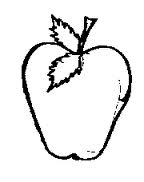 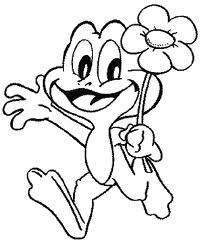 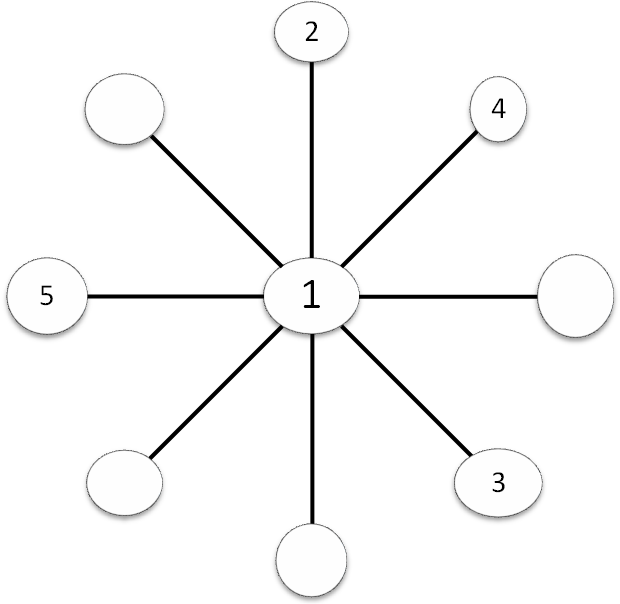 2) Τοποθέτησε και εσύ τις εικόνες στις ίδιες θέσεις του άδειου πίνακα.		3)Θες να μάθεις τι ντύθηκε τις αποκριές ο Φοίβος; Για να το βρεις, λύσε τις παρακάτω πράξεις και έπειτα να αντικαταστήσεις στον πίνακα τους αριθμούς με  τα αντίστοιχα γράμματα. Διάβασε τη λέξη που σχηματίζεται.4)  Ο Αντώνης έχει 4 μπίλιες. Ο Φοίβος του έδωσε  άλλες 2 και ο Λάμπης του έδωσε άλλες  3. Πόσες μπίλιες έχει ο Αντώνης;ΛΥΣΗ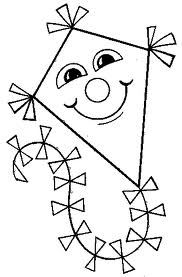 ................................................................................ΑΠΑΝΤΗΣΗ..................................................................................................4+3+1=.........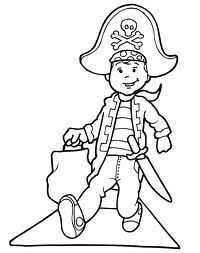 50 - 30 =........6+3+1=.........2+ 2+2=.........50- 20=......20 + 4=......20+30 =........34 - 4=........2 + 4+.......=830 + 5 =.......1 + 4+......=9 2+2+1 =......2+.....+ 4 =94+ 2+......=720+ 20=........8 – 7  =........8104020630355